中央机关及其直属机构2021年度考试录用公务员暨中央机关公开遴选和公开选调公务员笔试湖北考区考点学校地址地图及乘车路线各位考生：因考点学校防疫要求，外部车辆一律不能进入校内。请考生乘坐公共交通提前1小时到达考点，遵守学校防疫规定，出示绿码并进行体温检测后进入校园。1.武汉理工大学南湖新校区地址：武汉市洪山区文治街34号武汉理工大学南门（体育馆旁）乘车路线：乘15路;503路;556路;625路;632路;723路;777路;804路;811路;903路;710路;brt1路至雄楚大道brt书城路站或石牌岭路站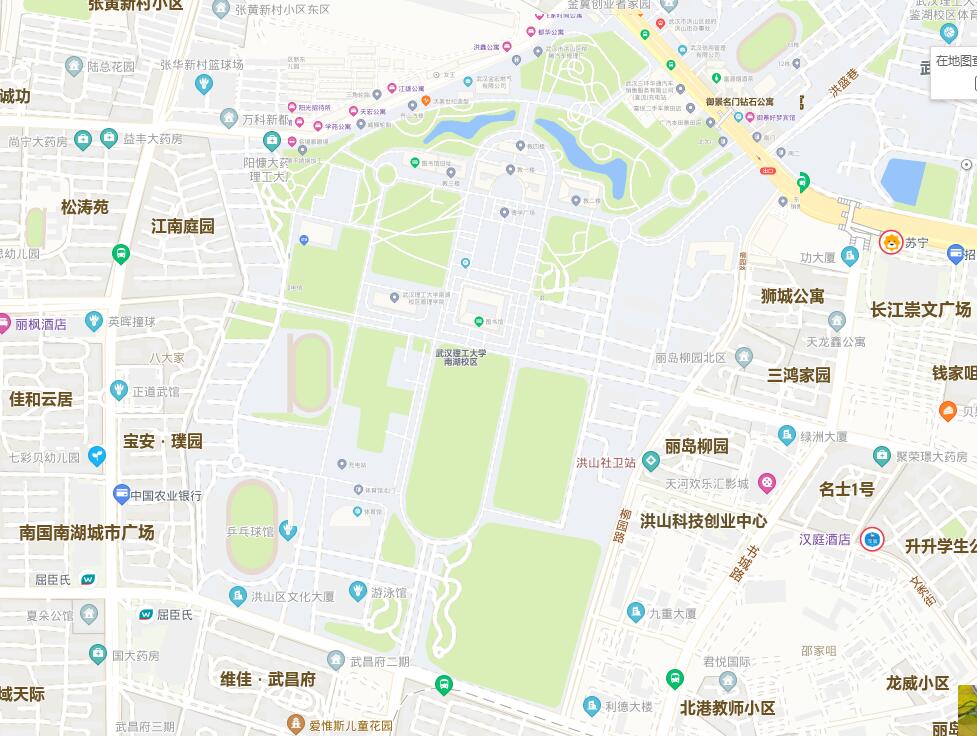 2.中南财经政法大学首义校区地址：武汉市武昌区武珞路114号乘车路线：电车1路电车4路YX10路10路61路401路402路411路413路503路522路554路596路701路YX703路703路710路728路797路804路806路  阅马场车站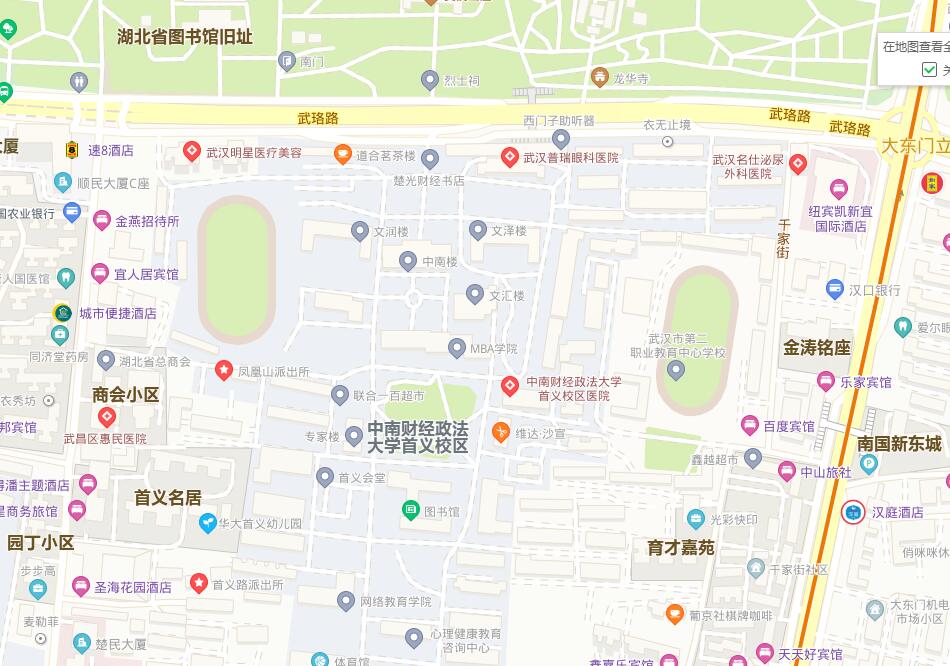 3.湖北大学地址：武汉市武昌区友谊大道368号乘车路线：轨道交通7号线湖北大学站下车(D出口)；乘坐543、554、573、777、795、802、811、817到湖北大学站下即到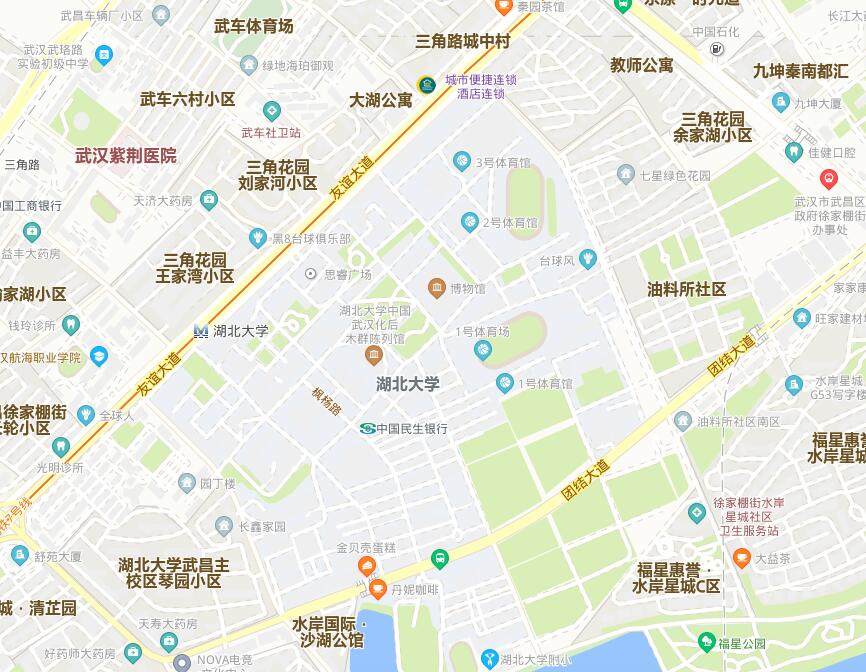 4.武汉纺织大学阳光校区地址：武汉市江夏区阳光大道1号乘车路线：★乘轨道交通7号线（青龙山地铁小镇方向）到江夏客厅站，步行15分钟即到★武昌火车站：乘武咸城际铁路直达普安村站步行15分钟即到。★汉口火车站：乘轨道交通2号线转7号线（青龙山地铁小镇方向）到江夏客厅站，步行15分钟即到。★武汉火车站：乘轨道交通4号线转7号线（青龙山地铁小镇方向）到江夏客厅站，步行15分钟即到。★乘902路公交车到普安村站下即到。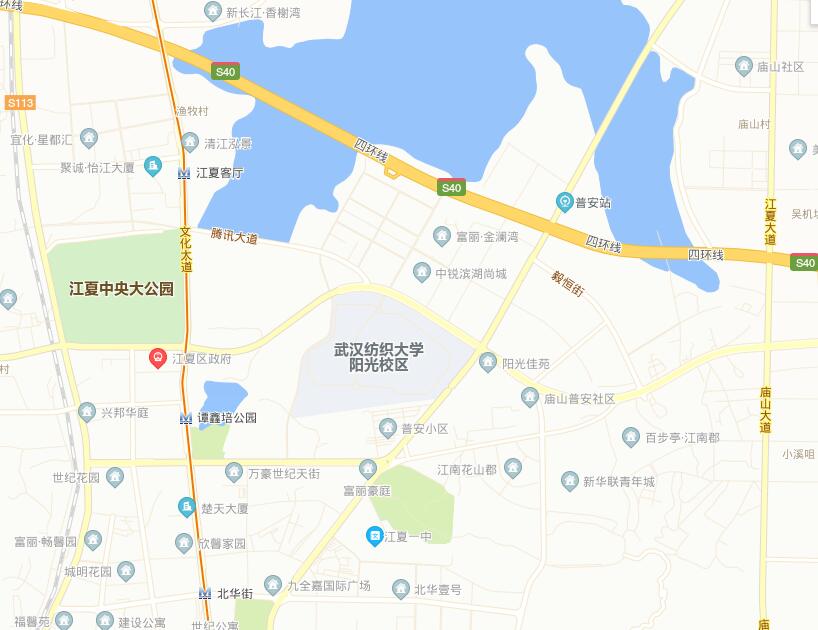 5.江汉大学地址：武汉市经济技术开发区三角湖路8号乘车路线：3号地铁-体育中心（D出口）;6号地铁-东风公司（C出口）;公交：208 585 213 760 325 K02，到江汉大学一号门或泰合百花公园(江汉大学二号门)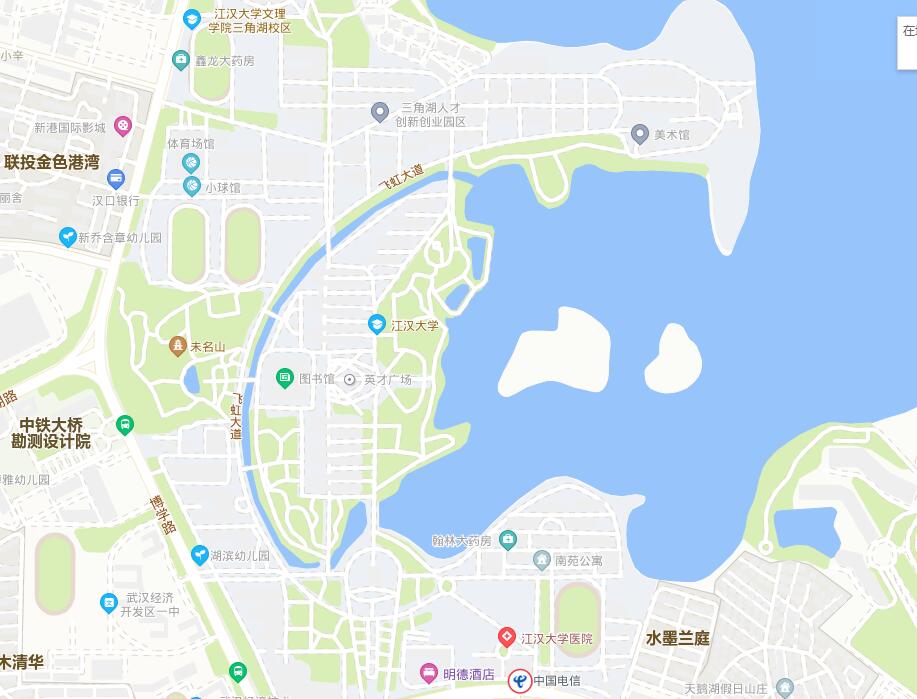 6.武汉东湖学院地址：湖北省武汉市江夏区文化大道301号乘车路线：乘坐公汽908路公交车到文化大道联投龙湾公园站下车。 乘地铁7号线开往青龙山地铁小镇方向大花岭站A出口。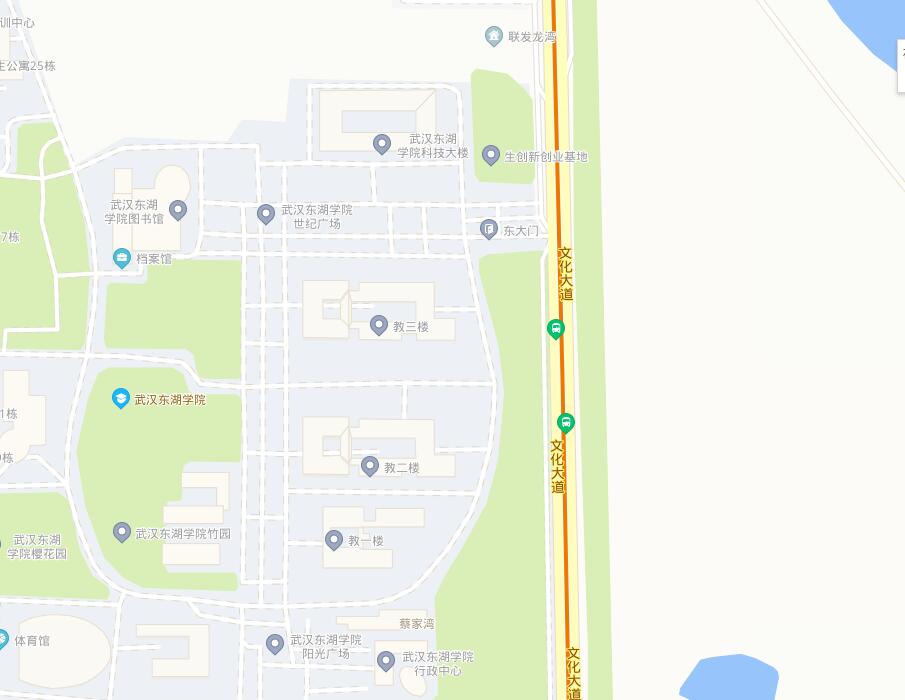 7.文华学院地址：武汉市东湖高新技术开发区文华园路8号乘车路线：地铁2号线佳园路站C出口向南步行5分钟                                          591、738、913光谷创业街文华园路站向南步行3分钟518、702、703珞喻东路佳园路站向南步行15分钟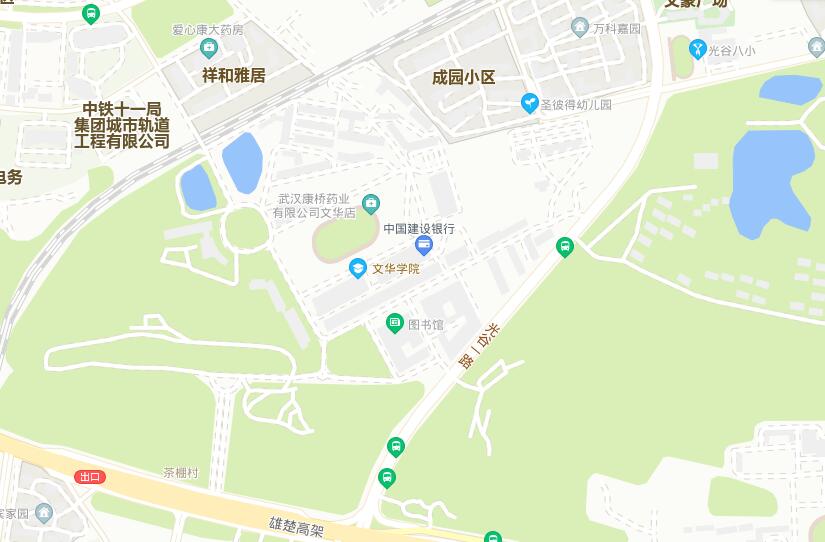 8.武汉工程科技学院地址：武汉市江夏区纸坊熊廷弼街特8号乘车路线：★乘轨道交通7号线（青龙山地铁小镇方向）到纸坊大街（G出口），步行10分钟即到★武昌火车站：乘武咸城际铁路直达纸坊东站30分钟即到。★汉口火车站：乘轨道交通2号线转7号线（青龙山地铁小镇方向）到纸坊大街站（G出口），步行10分钟即到。★武汉火车站：乘轨道交通4号线转7号线（青龙山地铁小镇方向）到纸坊大街站（G出口），步行10分钟即到。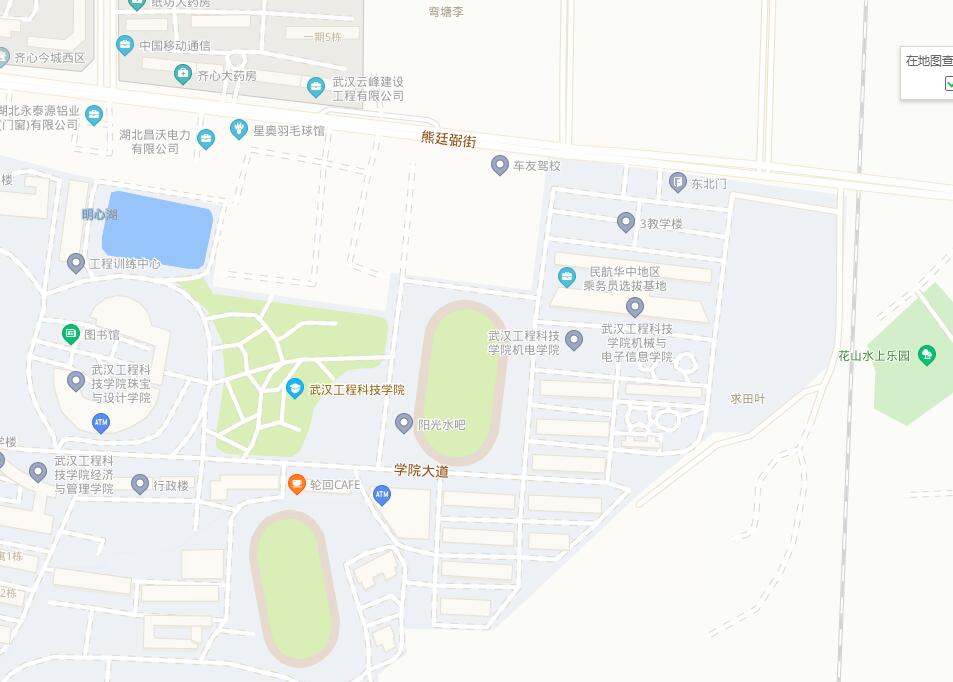 9.武汉华夏理工学院地址：武汉东湖新技术开发区关山大道589号（学校西门）乘车路线：★市内可乘586、362、405、785、789、810、903、755路公汽，在关山大道<华夏学院>站下车即到。★地铁2号线珞雄路B出口换乘有轨电车L1线到<华夏学院>站下车。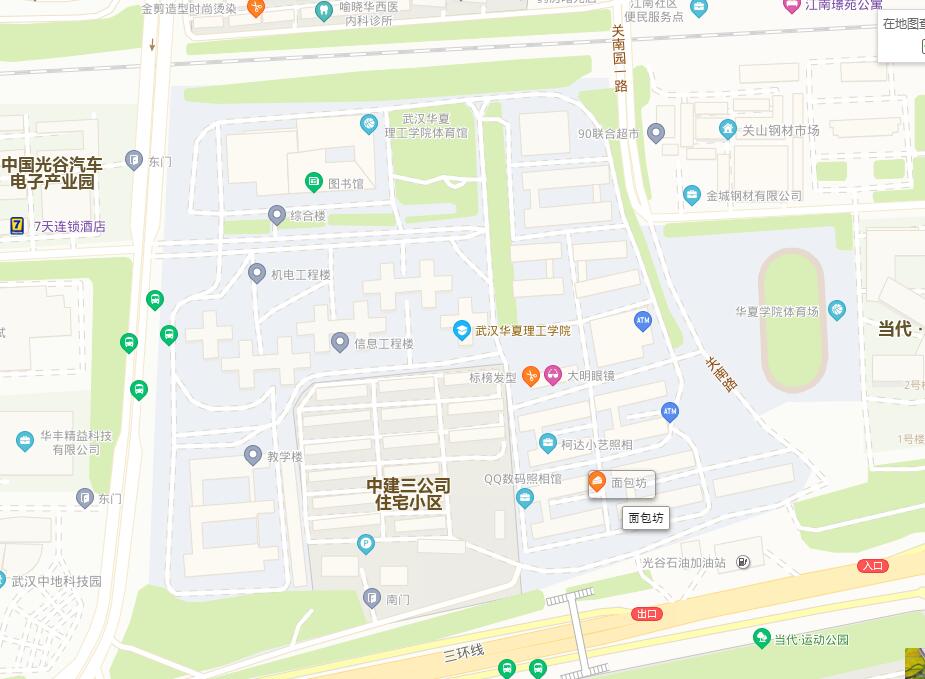 10.汉口学院地址：武汉市江夏区文化大道299号乘车路线：901.905.908路公汽文化大道金樱街站，7号地铁线大花岭A出口。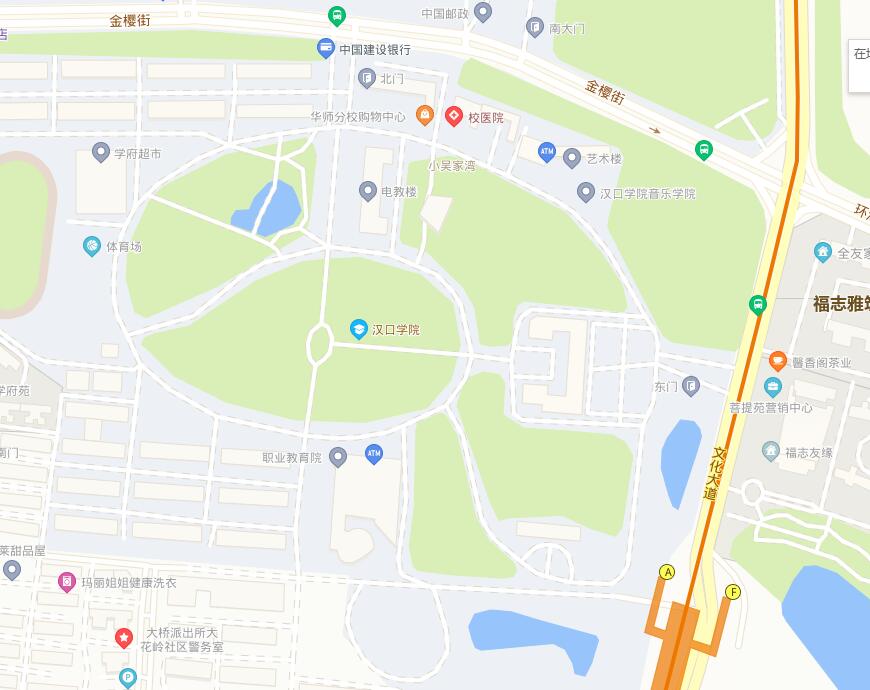 